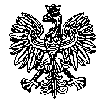 KOMENDA  WOJEWÓDZKA  POLICJIz siedzibą w RadomiuSekcja Zamówień Publicznych	ul. 11 Listopada 37/59,      26-600 Radomtel. 47 701 31 03		tel. 47 701 20 07    Radom, dnia 16.11.2022	   Egz. poj.ZP – 2766/22								 WYKONAWCYInformacja o wyborze najkorzystniejszej ofertyna zadanie nr 1 i 3  dotyczy postępowania o udzielenie zamówienia publicznego ogłoszonego na dostawę
w trybie przetargu nieograniczonego na  Zakup i dostawę paliw płynnych                                                              Nr wew. postępowania   56/22Zamawiający - Komenda Wojewódzka Policji z siedzibą w Radomiu, działając na podstawie art. 253 ust. 1 pkt. 1 i ust. 2   ustawy z dnia 11 września 2019r. Prawo zamówień publicznych ( Dz. U. z 2022 poz. 1710 ze zm. ) informuje, o dokonaniu wyboru najkorzystniejszej oferty w przedmiotowym postępowaniu na:Zadanie nr  1  oferta nr  1  Wykonawcy:PETROJET SP. Z O.O. KIESZEK 52 26-670 PIONKII kryterium – łączna cena oferty brutto   2 796 500,00 złz punktacją łączną wynoszącą:  100,00 pkt. w tym:  kryterium cena:  100,00 pkt.UZASADNIENIE WYBORU OFERTY:Na zadanie nr 1 złożono jedną ważną ofertę. Oferta nr 1  otrzymała łącznie 100,00 pkt w ramach jednego kryterium ceny. Cena najkorzystniejszej oferty mieści się w kwocie, którą Zamawiający zamierza przeznaczyć na sfinansowanie zamówienia. Zadanie nr  3   oferta nr  2 Wykonawcy:GRUPA STEFANIUK Sp.zo.o Ul. Siedlecka 30 08-200 ŁosiceI kryterium – łączna cena oferty brutto    –    593 500,00 złz punktacją łączną wynoszącą: 100,00  pkt. w tym:  kryterium cena: 100,00  pkt UZASADNIENIE WYBORU OFERTY:Na zadanie nr 3 złożono jedną ważną ofertę. Oferta nr 2  otrzymała łącznie 100,00 pkt w ramach jednego kryterium ceny. Cena najkorzystniejszej oferty mieści się w kwocie, którą Zamawiający zamierza przeznaczyć na sfinansowanie zamówienia. Zamawiający na sfinansowanie zamówienia przeznaczył kwotę brutto 3 709 311,00 zł  w tym na Zadania:Zadanie nr 1 –  2 871 435,00  zł Zadanie nr 2 –  205 102,50  zł Zadanie nr 3 -   632 773,50 zł W terminie wyznaczonym przez zamawiającego na składanie ofert tj. do dnia  19.10.2022r., do godziny 10:00 – w przedmiotowym postępowaniu złożone zostało za pośrednictwem platformy zakupowej dostępnej pod adresem https://platformazakupowa.pl/pn/kwp_radom  dwie  oferty:				     Zestawienie złożonych ofertWYLICZENIE PUNKTACJI 	I RANKING OFERT Przy wyborze najkorzystniejszej oferty zamawiający kierował się następującymi kryteriami i ich wagami:Kryterium: Cena „C” oferty brutto – waga 100%Liczba punktów będzie liczona dla każdego zadania zgodnie z poniższym wzorem:                     najniższa cena ofertowa z ważnych ofert w ramach zadania        C = ______________________________________________________   x 100pkt.cena badanej oferty w ramach zadania  	          				 Zadanie nr 1						  Zadanie nr 3Z poważaniemKIEROWNIK								Sekcji Zamówien Publicznych								        KWP zs. w Radomiu									Justyna KowalskaInformację o wyborze najkorzystniejszej oferty na zadanie nr 1 i 3  przekazano Wykonawcom i zamieszczono na stronie prowadzonego postepowania za pośrednictwem platformy zakupowej OpenNexus  w dniu 16.11.2022r.Wyk. egz. poj.  Opr.E.P.GNumer ofertyNazwa albo imię i nazwisko oraz siedziba lub miejsce prowadzonej działalności gospodarczej albo miejsce zamieszkania wykonawców, których oferty zostały otwarte Ceny zawarte w ofertach   
(brutto w zł.)1PETROJET SP. Z O.O. KIESZEK 5226-670 PIONKIZadanie nr  1 - Cena brutto -  2 765 000,00 zł Po poprawieniu oczywistej omyłki rachunkowej-2 796 500,00 zł.2GRUPA STEFANIUK Sp.zo.o Ul. Siedlecka 30 08-200 Łosice Zadanie nr 3 - Cena brutto -  593 500,00 złNr ofertyFirmy oraz adresy wykonawcówŁączna cena brutto Kwota jaką zamawiający zamierza przeznaczyć na sfinansowanie zamówieniaŁączna punktacja RANKING 1 PETROJET SP. Z O.O. KIESZEK 5226-670 PIONKI2 796 500,00 zł2 871 435,00  zł100,00  pkt1Nr ofertyFirmy oraz adresy wykonawcówŁączna cena brutto Kwota jaką zamawiający zamierza przeznaczyć na sfinansowanie zamówieniaŁączna punktacja RANKING2GRUPA STEFANIUK Sp.zo.o Ul. Siedlecka 30 08-200 Łosice       593 500,00 zł       632 773,50 zł100,00  pkt1